[Objekt-Name]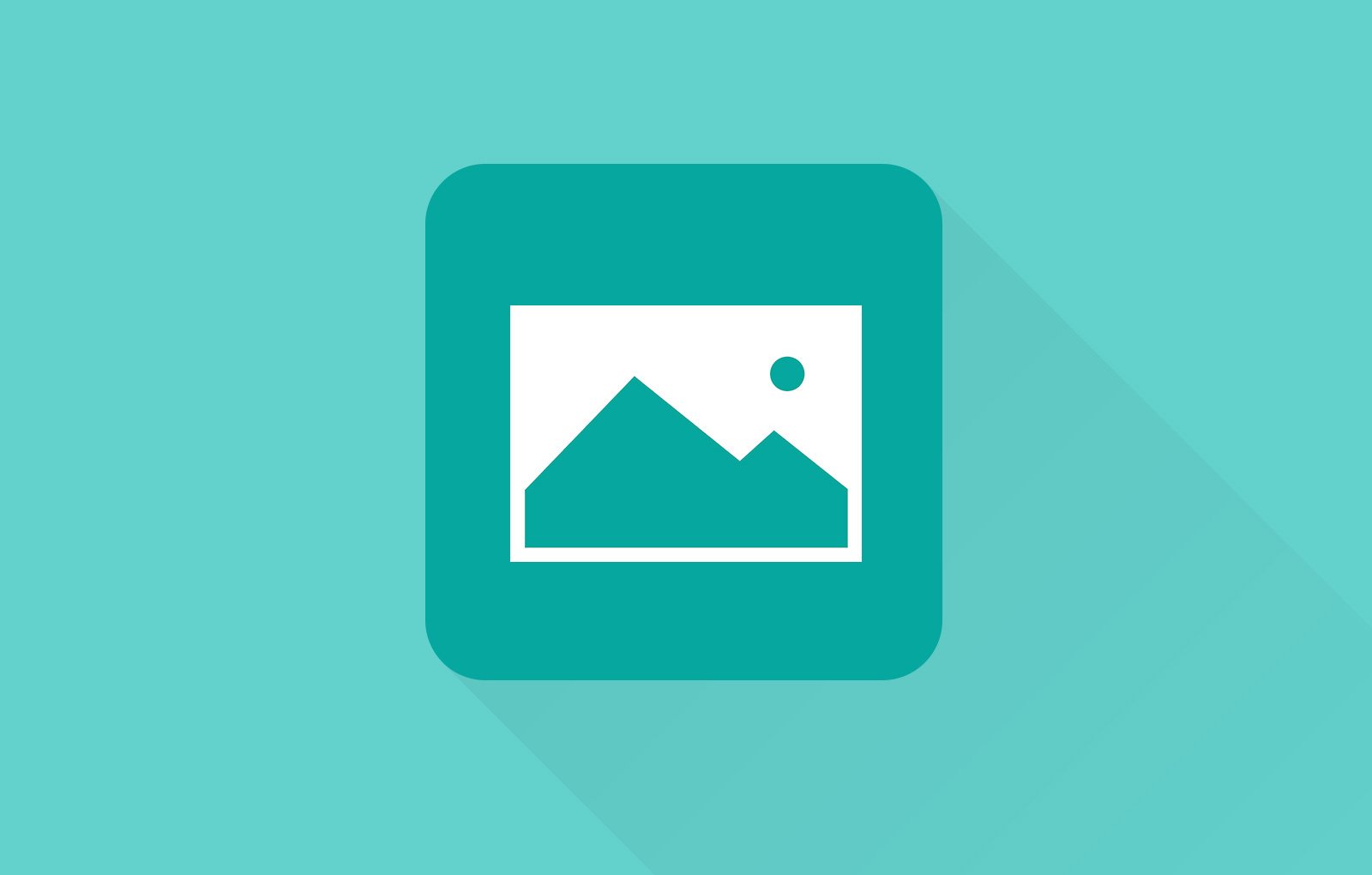 (Bild des Objekt, max. 150 kb)Informationen zum ObjektInformationen zur Aufnahme[Objekt-Name](Bild des Objekt, max. 150 kb)Informationen zum ObjektInformationen zur Aufnahme[Objekt-Name](Bild des Objekt, max. 150 kb)Informationen zum ObjektInformationen zur AufnahmeUsw….Entfernung zur ErdeDurchmesserSternbildBesonderheitenFotograf/-inAufnahmedatumZusatzinformationAufnahmedauerKameraFilterTeleskopBrennweiteBildbearbeitungEntfernung zur ErdeDurchmesserSternbildBesonderheitenFotograf/-inAufnahmedatumZusatzinformationAufnahmedauerKameraFilterTeleskopBrennweiteBildbearbeitungEntfernung zur ErdeDurchmesserSternbildBesonderheitenFotograf/-inAufnahmedatumZusatzinformationAufnahmedauerKameraFilterTeleskopBrennweiteBildbearbeitung